 Minh Anh- "cô bé thân thiện lớp B4"                      Minh Anh, cô bé thân thiện lớp B4. Minh Anh là một trong những cô bé để lại nhiều ấn tượng với tôi. Con sở hữu một khuôn mặt nhỏ xinh xắn, mái tóc dài tết bím hai bên.Con là 1 bạn nhỏ thông minh, chăm chỉ và hiền lành, thân thiện. Trong mỗi giờ học con luôn tập trung, chú ý nghe cô giảng bài và thực hiện rất tốt. Con luôn biết chia sẻ, đoàn kết chơi với các bạn nên được các cô và các bạn rất yêu quý. Con rất thích múa hát và luôn cố gắng từng động tác sao cho đúng và đẹp.Minh Anh yêu quý! Với con đường còn rất dài phía trước, những niềm đam mê và những tài năng của con dưới sự giúp đỡ của bố mẹ, những người thân trong gia đình, cô giáo, bạn bè... Cô chúc con luôn mạnh khỏe, vững bước, tự tin thể hiện bản thân con nhé!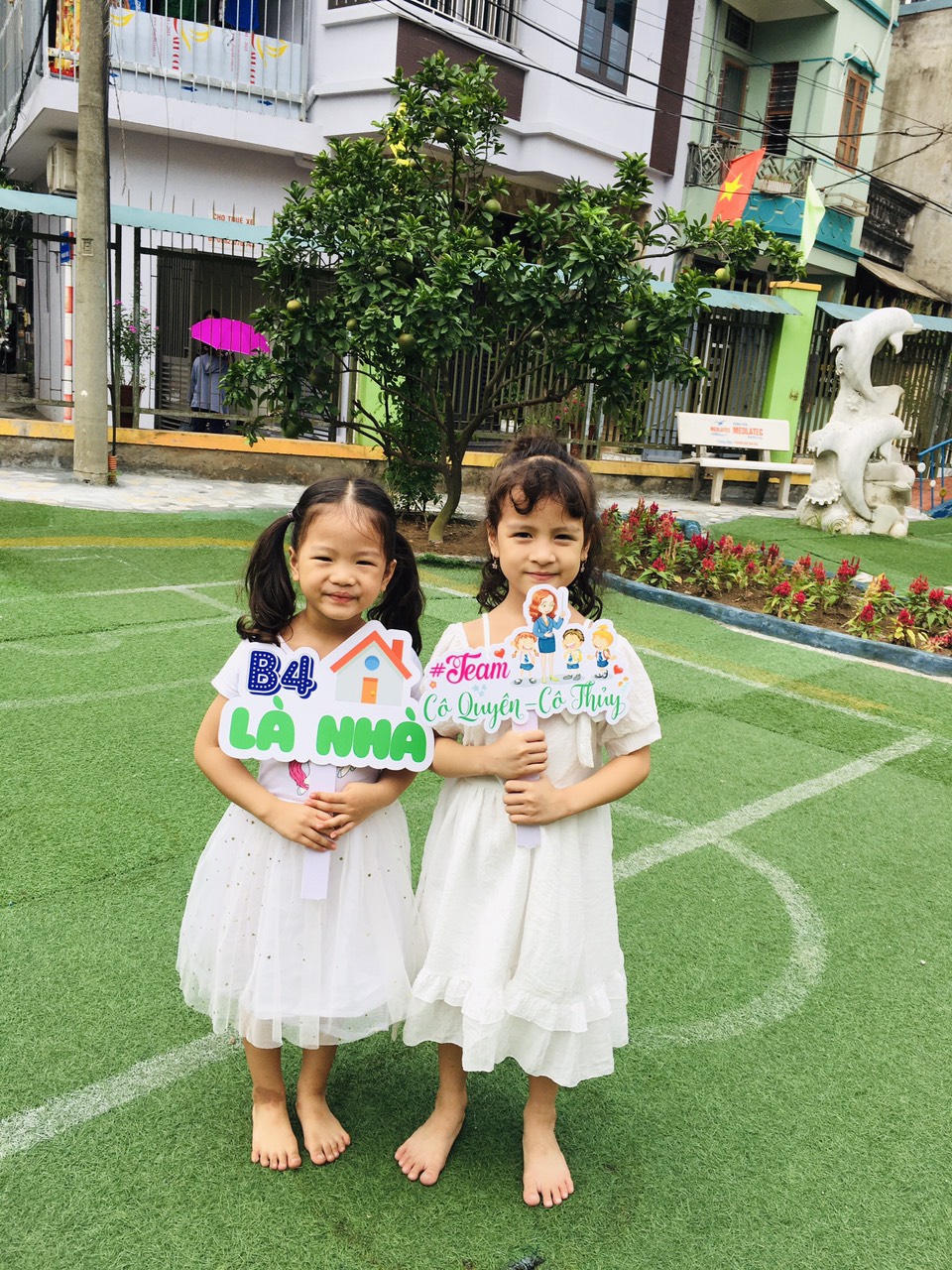 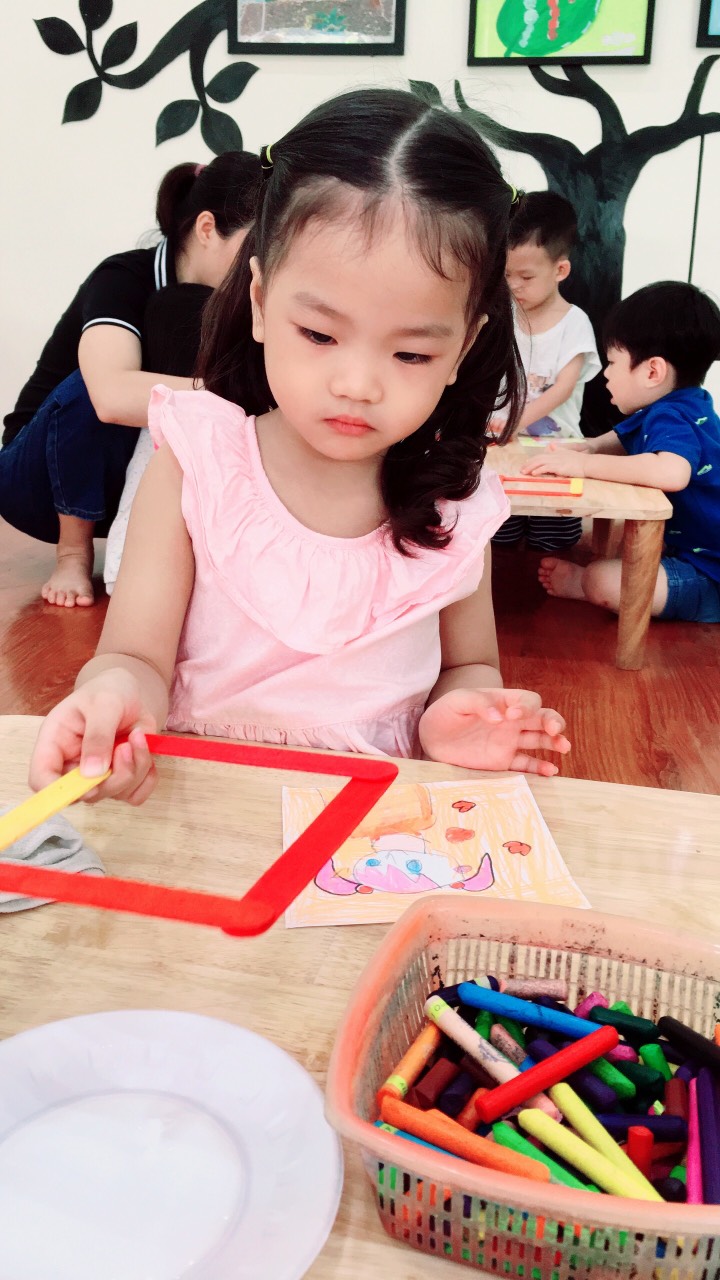 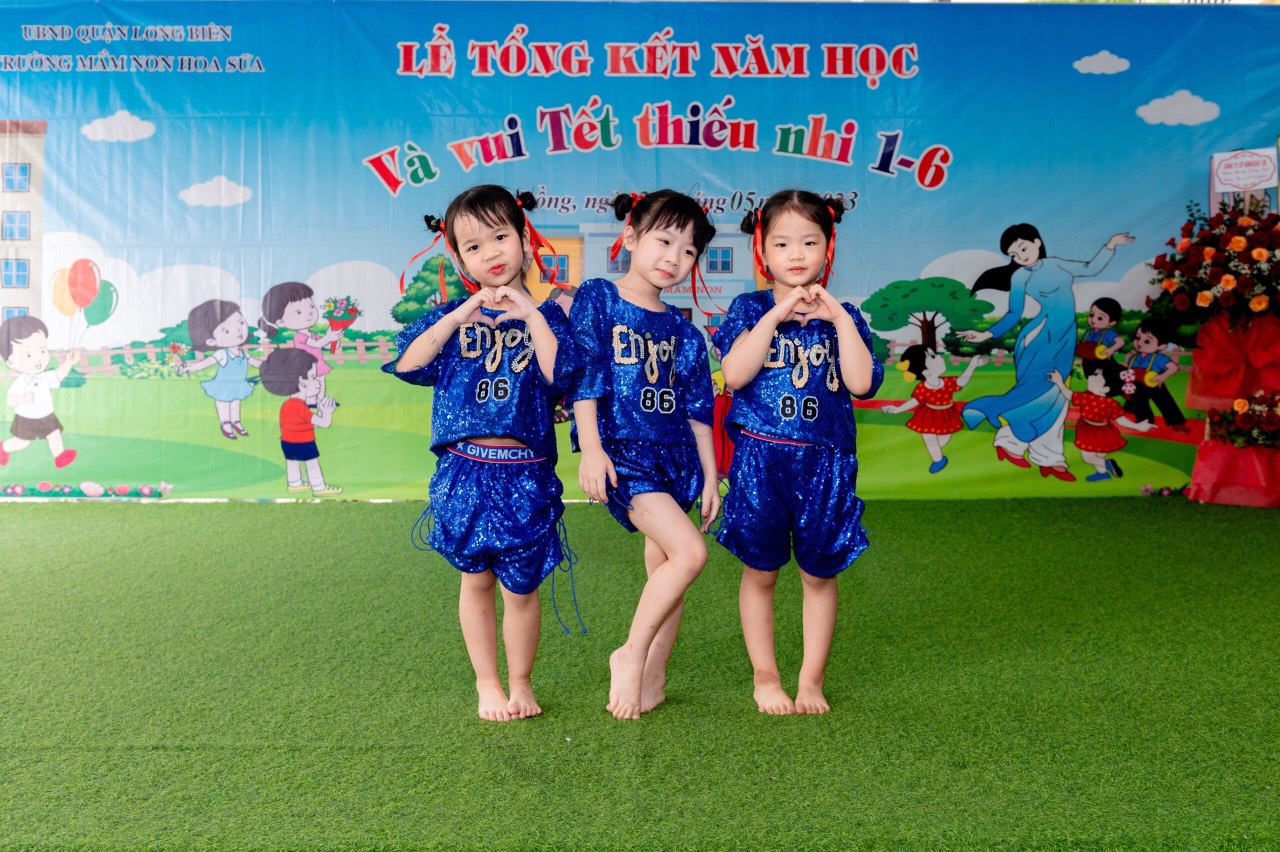 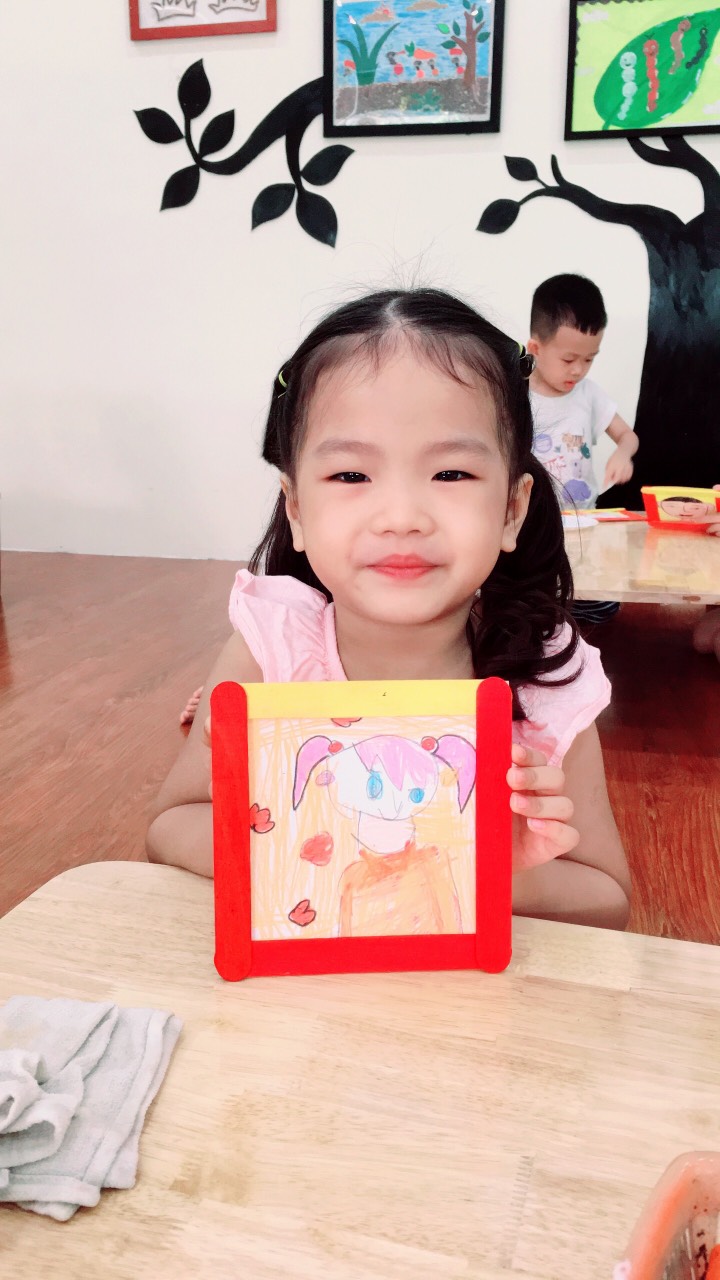 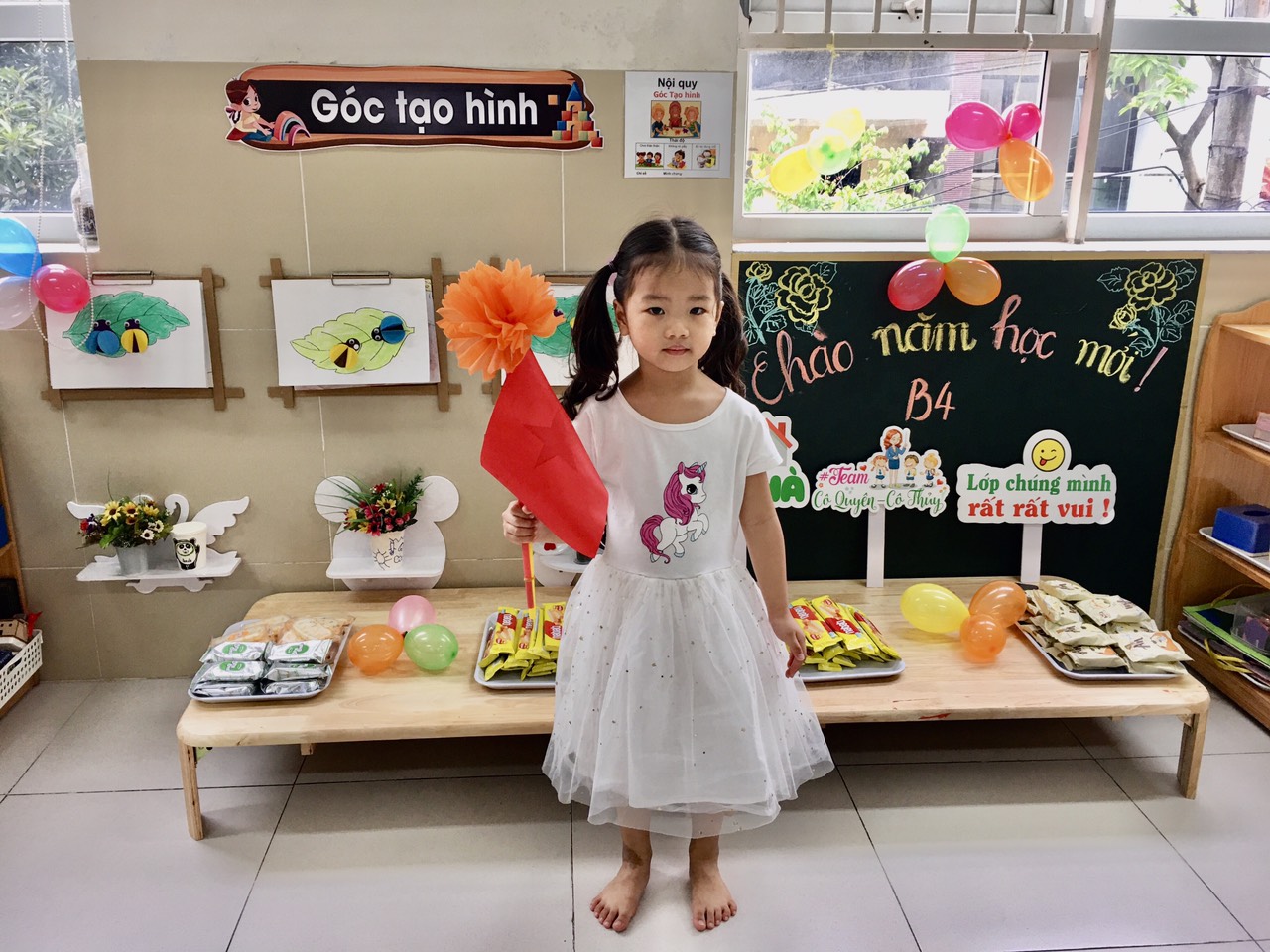 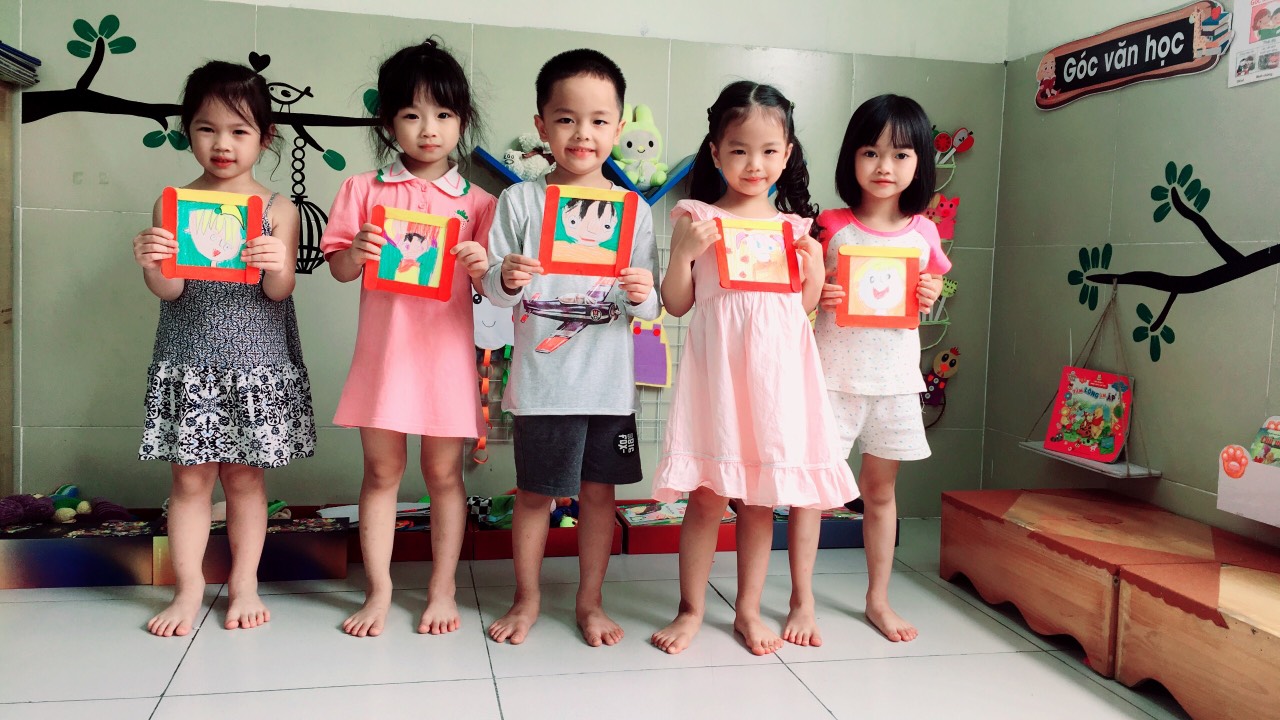 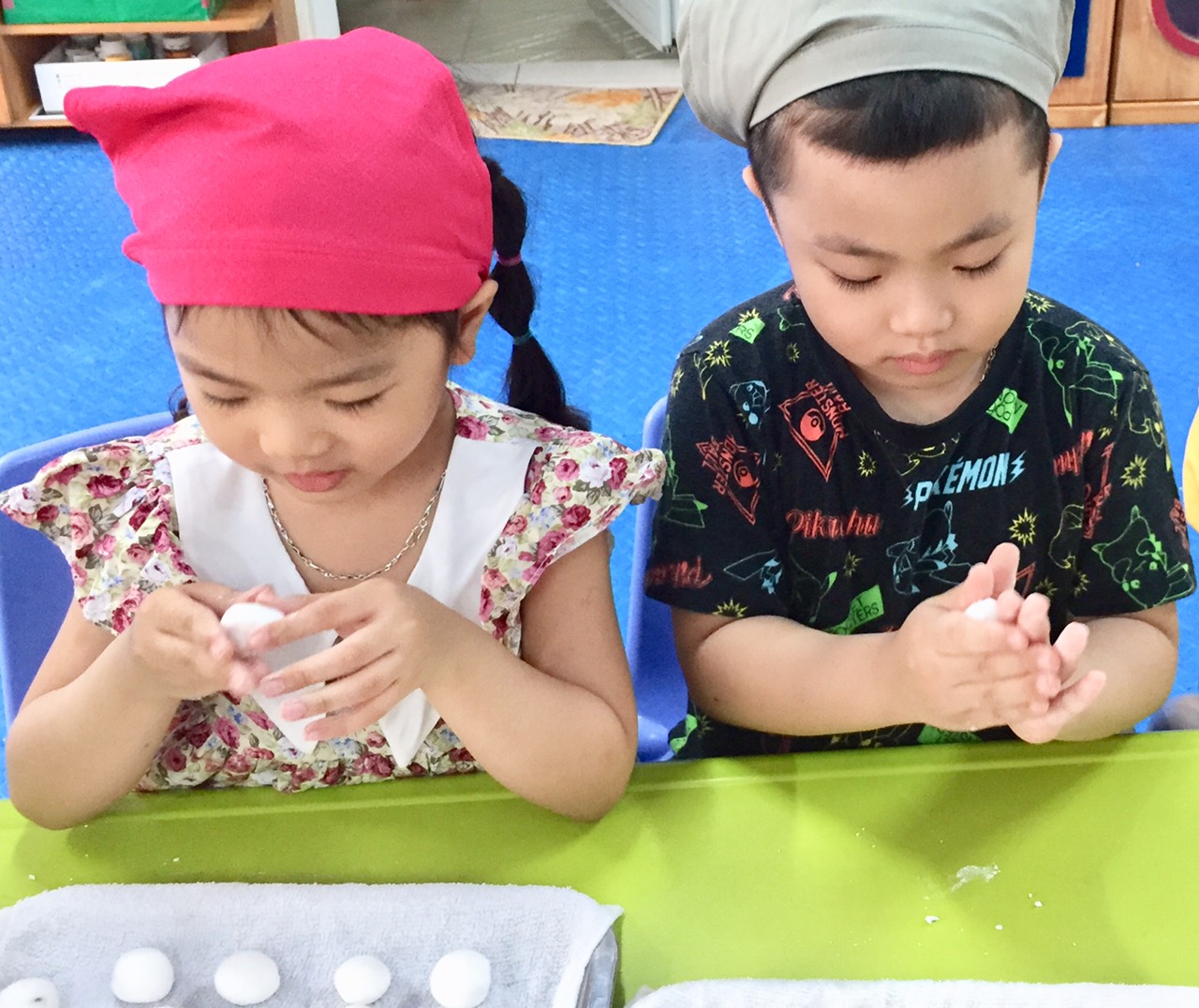 